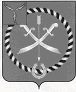 АДМИНИСТРАЦИЯРТИЩЕВСКОГО МУНИЦИПАЛЬНОГО РАЙОНА САРАТОВСКОЙ ОБЛАСТИПОСТАНОВЛЕНИЕООт 11 апреля 2018 года № 410О внесении изменений в постановлениеадминистрации Ртищевского муниципального района от 15 января 2018 года №  17На основании Устава Ртищевского муниципального района Саратовской области администрация Ртищевского муниципального района ПОСТАНОВЛЯЕТ:1.Внести в постановление администрации Ртищевского муниципального района от 15 января 2018 года №  17 «Об утверждении муниципальной программы «Развитие физической культуры и спорта в Ртищевском муниципальном  районе на 2017-2020 годы» следующие изменения:1.1.Приложение к постановлению изложить в новой редакции согласно приложению к настоящему постановлению.2.Настоящее постановление опубликовать в газете «Перекрёсток России» и разместить на официальном сайте администрации Ртищевского муниципального района в информационно-телекоммуникационной  сети Интернет.3.Контроль за исполнением настоящего постановления возложить на заместителя главы администрации по социальным вопросам Ртищевского муниципального района Сазанову В.А.4.Настоящее постановление вступает в силу со дня его официального опубликования.Глава Ртищевскогомуниципального района						С.В. Макогон